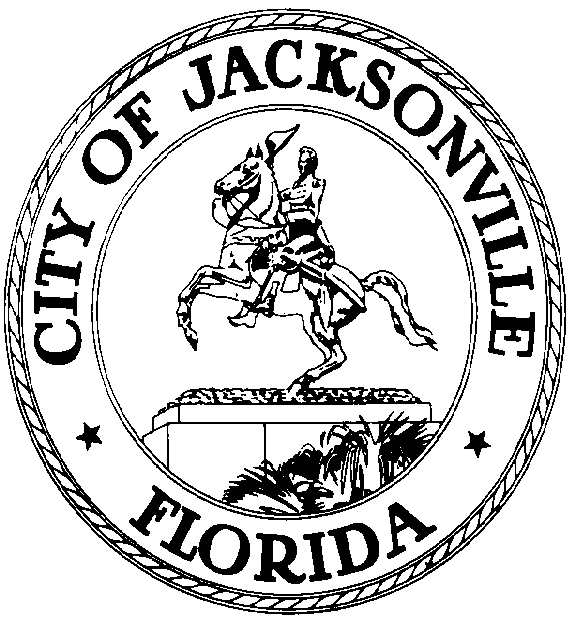 GARRETT L. DENNISCouncil Member District 9 E-Mail: GarrettD@coj.netOFFICE OF THE CITY COUNCIL117 West Duval Street City Hall, Suite 425Jacksonville, Florida 32202Office (904) 255-5209Fax (904) 255-5230.MEDIA RELEASEFOR IMMEDIATE RELEASE – June 8, 2020Contact:  Garrett Dennis (904) 887-1870COUNCIL MEMBER GARRETT DENNIS WILL HOLD A NOTICED MEETING REGARDING JEA CUSTOMER ASSISTANCE AND SUPPORTJACKSONVILLE, Fla. – Following an announcement that JEA would resume disconnection of services on July 7, 2020, Council Member Dennis will hold a noticed meeting Tuesday, June 9, at 10:30 a.m. The purpose of the meeting is to discuss options to assist customers at risk of disconnection. “There are currently 24,223 JEA accounts at risk of disconnection and it is alarming that in less than a month these accounts may be disconnected. It is our responsibility as elected officials to help our most vulnerable. I believe there are steps we can take to help customers immediately and look forward to having this discussion with my colleagues and the leadership team at JEA,” Dennis said. To Join the Zoom Meeting:https://zoom.us/j/91766541014?pwd=VWYyb3BGSTZwWFNhVUg0QXZoa2wydz09Meeting ID: 917 6654 1014Password: 737517